 Photosynthesis NotesName:____________________________________________  Date:_________________  Set:________Intro Info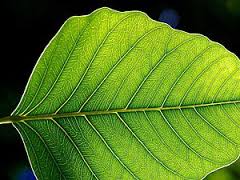 Producer (also known as: ____________________________) : An organism that makes its own __________________ from ______________________________________ and ______________________________________________.Consumer (also known as: ____________________________) : An organism that gets its ___________________ from _______________________________ or other heterotrophs.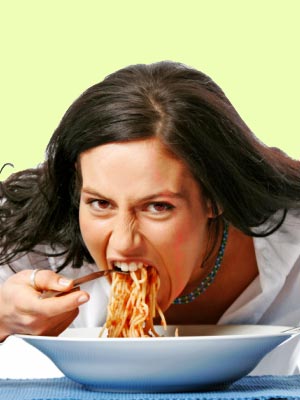 Nearly ___________ of the energy that powers _______________on Earth originally comes from the ______________.Photosynthesis General StuffPhotosynthesis is the process to ___________________ (or MAKE) ___________________ (which is ORGANIC) from ___________, ___________________________ (both INORGANIC) and ___________________ energy.**Even though Autotrophs make their own glucose, they still MUST undergo cellular respiration to convert glucose to ATP!**First…the Leaf, where all this fun happens!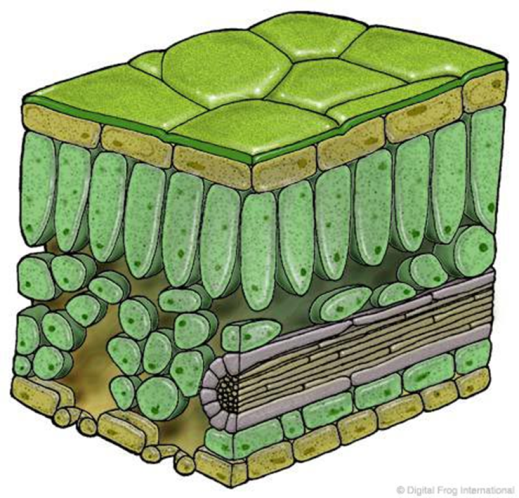 Why is the leaf green?  The colors we see are _________________________ off of an object, all other colors are _______________________.Photosynthesis Nitty Gritty______________ + ________________                              ____________________ + ________Now write out the word formula too!___________________________________________________________________________Where does this fun happen?_______________________________ is the green pigment in plants that _____________________ light energy.  It is found in _______________________________.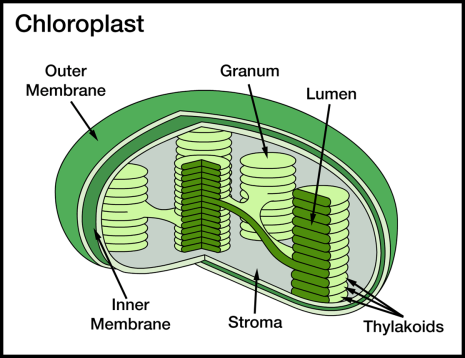 Factors Affecting the Rate of PhotosynthesisThere are THREE main things that impact the rate of photosynthesis.________________________________________________________________________________________________________________________